OBRAZAC1Naručilac „SPORTSKI OBJEKTI” DOO PodgoricaBroj:4060/20Datum:18.05.2020.Na osnovu člana 30 stav 1 Zakona o javnim nabavkama („Službeni list CG“, br. 42/11 i 57/14, 28/15 I 42/17), Pravilnika za postupanje “Sportski objekti” doo Podgorica prilikom sprovođenja nabavke male vrijednosti, broj 4785/17 od 04.08.2017.godine, “SPORTSKI OBJEKTI” doo Podgorica  dostavlja:ZAHTJEV ZA DOSTAVLJANJE PONUDAZA NABAVKE MALE VRIJEDNOSTI BR.14/MNI Podaci o naručiocu II  Predmet nabavke:robaIII Opis predmeta nabavke: Nabavka rezervnih tribinskih stadionskih stolica za Gradski stadion - komada 500 i tribinskih stolica za igralište u Njegoševom  parku,  po specifikaciji broj 3886/20 i 3886/20/a od 12.05.2020.g. IV Procijenjena vrijednost nabavke:Procijenjena vrijednost nabavke sa uračunatim PDV-om 10.000,00 €;V Uslovi za učešće u postupku javne nabavkea) Obavezni uslovi U postupku javne nabavke može da učestvuje samo ponuđač koji:1) je upisan u registar kod organa nadležnog za registraciju privrednih subjekata;2) je uredno izvršio sve obaveze po osnovu poreza i doprinosa u skladu sa zakonom, odnosno propisima države u kojoj ima sjedište;3) dokaže da on odnosno njegov zakonski zastupnik nije pravosnažno osuđivan za neko od krivičnih djela organizovanog kriminala sa elementima korupcije, pranja novca i prevare;Dokazivanje ispunjenosti obaveznih uslovaIspunjenost obaveznih uslova dokazuje se dostavljanjem:1) dokaz o registraciji kod organa nadležnog za registraciju privrednih subjekata sa podacima o ovlašćenim licima ponuđača;2) dokaza izdatog od organa nadležnog za poslove poreza(državne i lokalne uprave)  da su uredno prijavljene, obračunate i izvršene sve obaveze po osnovu poreza i doprinosa do 90 dana prije dana javnog otvaranja ponuda, u skladu sa propisima Crne Gore, odnosno propisima države u kojoj ponuđač ima sjedište;3) dokaz nadležnog organa izdatog na osnovu kaznene evidencije, koji ne smije biti stariji od šest mjeseci do dana javnog otvaranja ponuda, da ponuđač, odnosno njegov zakonski zastupnik nije pravosnažno osuđivan za neko od krivičnih djela organizovanog kriminala sa elementima korupcije, pranja novca i prevareIspunjenost obaveznih uslova pod 1), 2) I 3) dokazuje se dostavljanjem: Izjave da ponuđač  ispunjava uslove 1), 2) I 3)  iz člana 65 Zakona o javnim nabavkama CG – original.Obrazac Izjave je sastavni dio  Zahtjeva za dostavljanje ponuda. Ako  ponudjač dostavlja ponudu kao zajedničku svaki član zajedničke ponude potpisuje i ovjerava pojedinačnu Izjavu.NAPOMENA:Prvorangirani ponudjač je u obavezi da prije potpisivanja Ugovora dostavi:original ili ovjerenu kopiju dokaza pod:1), 2) i 3),  ako je u pitanju samostalna ponuda i za član-a/ove zajedničke ponude, ako je u pitanju zajednička ponudaVI Rok i  način plaćanjaRok plaćanja je: 15 dana po pristigloj fakturi, po dostavljenom Izvještaju o izvršenim komisijskom prijemuNačin plaćanja: virman  VII  Rok i mjesto izvršenja ugovoraRok izvršenja ugovora u roku od 10 dana od dana potpisivanja UgovoraMjesto izvršenja ugovora je: Gradski stadion i Njegošev parkVIII Jezik ponude: crnogorski jezik i drugi jezik koji je u službenoj upotrebi u Crnoj Gori, u skladu sa Ustavom i zakonomIX  Rok važenja ponudePeriod važenja ponude je 30 dana od dana otvaranja ponuda.X  Kriterijum za izbor najpovoljnije ponude:najniža ponuđena cijena  						brojbodova	  100	XI  Rok i način dostavljanja ponudaPonude se predaju  radnim danima od 09 do 15  sati, zaključno sa danom 26.05.2020. godine do 9  sati.Ponude se mogu predati:X  neposrednom predajom na arhivi naručioca na adresi ul.19.Decembar br.12/ Podgorica.X preporučenom pošiljkom sa povratnicom na adresi ul. 19.Decembar br.12/ Podgorica,uz obavezu da Ponuda stigne na adresu Naručioca do termina otvaranja ponuda. Javno otvaranje ponuda, kome mogu prisustvovati ovlašćeni predstavnici ponuđača sa priloženim punomoćjem potpisanim od strane ovlašćenog lica, održaće se dana 26.05.2020. godine u 09:30 sati, u prostorijama Sportski objekti d.o.o.  na adresi ul. 19. Decembar br.12/ PodgoricaXII Rok za donošenje obavještenja o ishodu postupkaU roku od10  dana od dana otvaranjaX1II  Tehničke karakteristike ili specifikacije predmetne nabavkeNABAVKA REZERVNIH TRIBINSKIH STADIONSKIH STOLICA ZA GRADSKI STADION - KOMADA 500 I TRIBINSKIH STOLICA ZA IGRALIŠTE U NJEGOŠEVOM  PARKU,  PO SPECIFIKACIJI BROJ 3886/20 I 3886/20/A OD 12.05.2020.G. Nabavka rezervnih tribinskih stadionskih stolica za Gradski stadion - komada 500TEHNIČKE KARAKTERISTIKE I OPIS:Boja: plavaDimenzije: 415 x 454 x 320 mmTežina: 1,3kgTemperaturna postojanost: od -30 C do +80 CAnatomska prilagođenostPostavljanje: Pomoću tri šrafa: jedan na sjedalnom delu (Ø 8 mm) i dva ispod prednjeg sjedalnog dela (Ø 6 mm).Preko šrafa na sjedalnom dijelu postavlja se poklopac iste boje kao i stolica.OPCIJE:Copolymer Polypropilene sa UV stabilizatorom
Proizvodna tehnologija: Izlivanje ubrizgavanjemSLIKA:
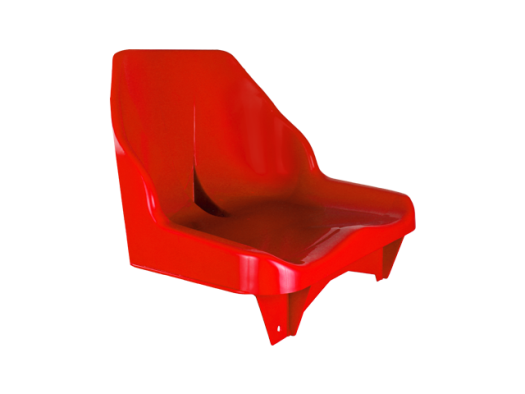 Stolice u svemu moraju biti indentične stolicama koje su ugradjene na tribinama Gradskog stadiona Ponuđač nema obavezu postavljanja stolicaPonudjač u ponudi unosi naziv proizvodjača I model stolicaNabavka tribinskih stolica za igralište u Njegoševom parku - komada 500TEHNIČKE KARAKTERISTIKE I OPIS:Boja: plava Dimenzije: 430 x 70 x 360 mm,osno rastojanje (min.) 480Opis: Sjedište je izuzetno kompaktnih dimenzija čime se štedi prostor, i omogućava laka montaža na sve vrste podloga, uključujući i demontažne i teleskopske tribine.Postavljanje: Sjedišta se za podlogu vezuju sa 2 vijka po sedištu, direktno na tribinu. Otvori za vezu koji se nalaze na centralnom dijelu stolice pokrivaju se odgovarajućim plastičnim čepovima, čime im se onemogućava pristup bez adekvatnog alata.MATERIJAL:Copolymer Polypropilene sa UV stabilizatoromPonuđač nema obavezu postavljanja stolica
SLIKA: 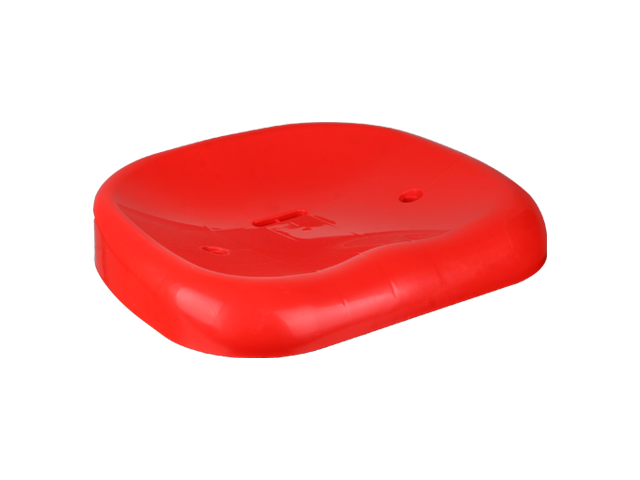 Ponudjač u ponudi unosi naziv proizvodjača I model stolica Garantni rok na stolice: 24 MJESECA. Garancije kvaliteta robe se dokazuje dostavljanjem:Tehničke karakteristike proizvođača stolica Izjavu od proizvođača ili zastupnika proizvođača ponuđenih stolica da iste  imaju  sertifikate: Po evropskim standardima  ili standardima zemlje u kojoj se roba uvozi,Sertifikat protiv zapaljivosti materijala od kojeg su urađene stolice  (M4doM2normal)Sertifikat protiv UV zračenja materijala od koga su urađene stolice  (Anti UV, EN13200-4)Sertifikat protiv vandalizma materijala od koga su urađene stolice  (EN12727:01-Adima sertifikat)Prvorangirani proizvođač prilikom zaključivanja Ugovora dostavlja navedene sertifikate.Prvorangirani proizvođač prilikom zaključivanja Ugovora dostavlja garantne listove XIV Druge informacijeDostavljanjem ponude po Zahtjevu Naručioca,  Ponudjač potvrdjuje  da je saglasan sa svim uslovima iz Zahtjeva.Za izbor najpovoljnije ponude dovoljna je i jedna pristigla ponuda koja zadovoljava sve      uslove navedene u zahtjevu za dostavljanje ponudaAko su dvije ili više ponuda jednako rangirane prema kriterijumu za izbor najpovoljnije,  kao najpovoljnija biće izabrana ponuda žrijebanjemPonuđač može do isteka roka za dostavljanje ponuda dostaviti samo jednu ponudu i ne može je mijenjati.Na osnovu rezultata pregleda i ocjene ponuda Službenik za javne nabavke podnosi  prijedlog Obavještenja o ishodu postupka sa pratećom dokumentacijom, na saglasnost  Izvršnom direktoru.Nakonsaglasnosti,šalje se obavještenje o ishodu postupka svimponuđačima koji su  dostavili ponude,u roku od 1 danNA OBAVJEŠTENJE O ISHODU POSTUPKA NIJE DOPUŠTENA ŽALBA.Službenik za javne nabavke 	                                                               Ovlašćeno lice naručiocaSnežana Sekulić, dipl.ecc                                                                   Izvršni direktor                                                                                                            mr Vojislav Marković______________________	 M.P.            	______________________________ IZJAVA NARUČIOCA (OVLAŠĆENO LICE, SLUŽBENIK ZA JAVNE NABAVKE I LICA KOJA SU UČESTVOVALA U PLANIRANJU JAVNE NABAVKE) O NEPOSTOJANJU SUKOBA INTERESA Naručilac „SPORTSKI OBJEKTI” DOO PodgoricaBroj:4060/20-aDatum:18.05.2020.U skladu sa članom 16 stav 5 Zakona o javnim nabavkama („Sl.list CG“ br. 42/11, 57/14, 28/15 i 42/17)Izjavljujemda u postupku nabavke:  Nabavka rezervnih tribinskih stadionskih stolica za Gradski stadion - komada 500 i tribinskih stolica za igralište u Njegoševom  parku,  po specifikaciji broj 3886/20 i 3886/20/a od 12.05.2020.g. , po Zahtjevu za dostavljanje ponuda  br. 14/MN od 18.05.2020. godine , nijesam u sukobu interesa u smislu člana 16 stav 4  Zakona o javnim nabavkama i da ne postoji ekonomski i drugi lični interes koji može kompromitovati moju objektivnost i nepristrasnost u ovom postupku javne nabavke.Ovlašćeno lice naručioca mr Vojislav Marković_________________________.s.r.Službenik za javne nabavke Snežana Sekulić,_________________________s.r.Lice koje je učestvovalo u planiranju  javne nabavke Boris Vuković_________________________s.r.IZJAVU  LICA KOJA SU UČESTVOVALA  U PRIPREMI ZAHTJEVA ZA DOSTAVLJANJE PONUDE  O NEPOSTOJANJU SUKOBA INTERESA Naručilac „SPORTSKI OBJEKTI” DOO PodgoricaBroj:4060/20-bDatum:18.05.2020.U skladu sa članom 16 stav 5 Zakona o javnim nabavkama („Sl.list CG“ br. 42/11, 57/14, 28/15 i 42/17)Izjavljujemda u postupku nabavke:  Nabavka rezervnih tribinskih stadionskih stolica za Gradski stadion - komada 500 i tribinskih stolica za igralište u Njegoševom  parku,  po specifikaciji broj 3886/20 i 3886/20/a od 12.05.2020.g. , po Zahtjevu za dostavljanje ponuda  br. 14/MN od 18.05.2020. godine , nijesam u sukobu interesa u smislu člana 16 stav 4  Zakona o javnim nabavkama i da ne postoji ekonomski i drugi lični interes koji može kompromitovati moju objektivnost i nepristrasnost u ovom postupku javne nabavke.Boris Vuković, _________________________s.r.                                                                                           Službenik za javne nabavke Snežana Sekulić,_________________________s.r.OBRAZAC PONUDE SA OBRASCIMA KOJE PRIPREMA PONUĐAČSADRŽAJ PONUDENaslovna strana ponudePopunjeni podaci o ponudi i ponuđačuUgovor o zajedničkom nastupanju u slučaju zajedničke ponudePopunjen obrazac finansijskog dijela ponudeIzjava/e o postojanju ili nepostojanju sukoba interesa kod ponuđača, podnosioca zajedničke ponude, podizvođača ili podugovaračaDokazi za dokazivanje ispunjenosti obaveznih uslova za učešće u postupku javnog nadmetanjaNASLOVNA STRANA PONUDE             (naziv ponuđača)	      	  podnosi               (naziv naručioca) 		P O N U D Upo ZAHTJEVU ZA DOSTAVLJANJE PONUDAZA NABAVKE MALE VRIJEDNOSTI BR.14/MNZA NABAVKU ROBE Predmet nabavke u cjelostiPODACI O PONUDI I PONUĐAČU  Ponuda se podnosi kao: Samostalna ponuda Samostalna ponuda sa podizvođačem/podugovaračem  Zajednička ponuda Zajednička ponuda sa  podizvođačem/podugovaračePodaci o podnosiocu samostalne ponude:Podaci o podugovaraču /podizvođaču u okviru samostalne ponudePodaci o podnosiocu zajedničke ponude Podaci o nosiocu zajedničke ponude:Podaci o članu zajedničke ponude:Podaci o podugovaraču /podizvođaču u okviru zajedničke ponudeFINANSIJSKI DIO PONUDEUslovi ponude:Ovlašćeno lice ponuđača  ___________________________(ime, prezime i funkcija)___________________________(svojeručni potpis)						M.P.IZJAVA O NEPOSTOJANJU SUKOBA INTERESA NA STRANI PONUĐAČA,PODNOSIOCA ZAJEDNIČKE PONUDE, PODIZVOĐAČA /PODUGOVARAČA                        (ponuđač)	Broj: ________________Mjesto i datum: _________________Ovlašćeno lice ponuđača/člana zajedničke ponude, podizvođača / podugovarača
       (ime i prezime i radno mjesto)     , u skladu sa članom 17 stav 3 Zakona o javnim nabavkama („Službeni list CG“, br. 42/11 i 57/14) dajeIzjavuda nije u sukobu interesa sa licima naručioca navedenim u izjavama o nepostojanju sukoba interesa na strani naručioca, koje su sastavni dio predmetne Tenderske dokumentacije broj ___ od ________ godine za nabavku 	(opis predmeta)        , u smislu člana 17 stav 1 Zakona o javnim nabavkama i da ne postoje razlozi za sukob interesa na strani ovog ponuđača, u smislu člana 17 stav 2 istog zakona.Ovlašćeno lice ponuđača /člana zajedničke ponude, podizvođača / podugovarača ___________________________(ime, prezime i funkcija)___________________________(svojeručni potpis)						M.P.DOKAZI O ISPUNJENOSTI OBAVEZNIH USLOVA ZA UČEŠĆE U POSTUPKU JAVNOG NADMETANJADostaviti:1) dokaz o registraciji kod organa nadležnog za registraciju privrednih subjekata sa podacima o ovlašćenim licima ponuđača;2) dokaza izdatog od organa nadležnog za poslove poreza(državne i lokalne uprave)  da su uredno prijavljene, obračunate i izvršene sve obaveze po osnovu poreza i doprinosa do 90 dana prije dana javnog otvaranja ponuda, u skladu sa propisima Crne Gore, odnosno propisima države u kojoj ponuđač ima sjedište;3) dokaz nadležnog organa izdatog na osnovu kaznene evidencije, koji ne smije biti stariji od šest mjeseci do dana javnog otvaranja ponuda, da ponuđač, odnosno njegov zakonski zastupnik nije pravosnažno osuđivan za neko od krivičnih djela organizovanog kriminala sa elementima korupcije, pranja novca i prevareIspunjenost obaveznih uslova pod 1), 2) I 3) dokazuje se dostavljanjem: Izjave da ponuđač  ispunjava uslove 1), 2) I 3)  iz člana 65 Zakona o javnim nabavkama CG – original.Obrazac Izjave je sastavni dio  Zahtjeva za dostavljanje ponuda. Ako  ponudjač dostavlja ponudu kao zajedničku svaki član zajedničke ponude potpisuje i ovjerava pojedinačnu Izjavu.NAPOMENA:Prvorangirani ponudjač je u obavezi da prije potpisivanja Ugovora dostavi:original ili ovjerenu kopiju dokaza pod:1), 2) i 3),  ako je u pitanju samostalna ponuda i za član-a/ove zajedničke ponude, ako je u pitanju zajednička ponudaMemorandum ponuđača /  člana zajedničke ponude U skladu sa Odredbama Zakona o javnim nabavkama Crne Gore („Sl.list CG“ br. 42/11, 57/14, 28/15 i 42/17) Pravilnika o sadržaju akta i obrascima za sprovođenje nabavke male vrijednosti („Službeni list CG“, br. 49/17), dajemo sljedeću; I Z J A V UPod punom moralnom, materijalnom i krivičnom odgovornošću izjavljujemo da uslove 1), 2) i 3) iz člana 65 Zakona o javnim nabavkama CG u potpunosti ispunjavamo / dokaz o registraciji izdatog od organa nadležnog za registraciju privrednih subjekata sa podacima o ovlašćenim licima ponuđača;dokaz izdat od organa nadležnog za poslove poreza (državne i lokalne uprave) da su uredno prijavljene, obračunate i izvršene sve obaveze po osnovu poreza i doprinosa do 90 dana prije dana javnog otvaranja ponuda, u skladu sa propisima Crne Gore, odnosno propisima države u kojoj ponuđač ima sjedište;dokaz nadležnog organa izdatog na osnovu kaznene evidencije, koji ne smije biti stariji od šest mjeseci do dana javnog otvaranja ponuda, da ponuđač, odnosno njegov zakonski zastupnik nije pravosnažno osuđivan za neko od krivičnih djela organizovanog kriminala sa elementima korupcije, pranja novca i prevare;/ Ova izjava je sastavni dio dokumentacije predmeta javne nabavke tj. zahtjeva za dostavljanje ponuda I naše ponude.Potpis ovlašćenog lica  ponudjača/ člana zajedničke ponude____________________________________ M.PDatum i mjesto potpisivanja ______________________________OVLAŠĆENJE ZA ZASTUPANJE I UČESTVOVANJE U POSTUPKU JAVNOG OTVARANJA PONUDAMEMORANDUM PONUDJAČAOvlašćuje se   (ime i prezime i broj lične karte ili druge identifikacione isprave)   da, u ime     (naziv ponuđača), kao ponuđača, prisustvuje javnom otvaranju ponuda po Zahtjevu za dostavljanje ponuda br.04/MN  (naziv naručioca) broj _____ od ________. godine, za nabavku (opis predmeta nabavke)i da zastupa interese ovog ponuđača u postupku javnog otvaranja ponuda.  Ovlašćeno lice ponuđača _______________________(ime, prezime i funkcija)_______________________(potpis)M.P.Naručilac: „Sportski objekti” d.o.o PodgoricaLice/a za davanje informacija: Snezana Sekulić Adresa: 19.decembra br.12Poštanski broj: 81000Sjedište: PodgoricaPIB (Matični broj):  02789507Telefon: 020 664 291              067 205 110Faks: 020 664 294E-mail adresa:office@pgsport.meInternet stranica (web): pgsport.meNaziv i sjedište ponuđačaPIBBroj računa i naziv banke ponuđačaAdresaTelefonFaxE-mailLice/a ovlašćeno/a za potpisivanje  finansijskog dijela ponude i dokumenata u ponudi(Ime, prezime i funkcija)Lice/a ovlašćeno/a za potpisivanje  finansijskog dijela ponude i dokumenata u ponudi(Potpis)Ime i prezime osobe za davanje informacijaNaziv podugovarača /podizvođačaPIBOvlašćeno liceAdresaTelefonFaxE-mailProcenat ukupne vrijednosti javne nabavke koji će izvršiti podugovaraču /podizvođačuOpis dijela predmeta javne nabavake koji će izvršiti podugovaraču /podizvođačuIme i prezime osobe za davanje informacijaNaziv podnosioca zajedničke ponudeAdresaOvlašćeno lice za potpisivanje finansijskog dijela ponude, nacrta ugovora o javnoj nabavci (Ime i prezime)Ovlašćeno lice za potpisivanje finansijskog dijela ponude, nacrta ugovora o javnoj nabavci (Potpis)Imena i stručne kvalifikacije lica koja će biti odgovorna za izvršenje ugovoraImena i stručne kvalifikacije lica koja će biti odgovorna za izvršenje ugovoraImena i stručne kvalifikacije lica koja će biti odgovorna za izvršenje ugovoraImena i stručne kvalifikacije lica koja će biti odgovorna za izvršenje ugovora....Naziv nosioca zajedničke ponudePIBBroj računa i naziv banke ponuđačaAdresaOvlašćeno lice za potpisivanje dokumenata koji se odnose na nosioca zajedničke ponude(Ime, prezime i funkcija)Ovlašćeno lice za potpisivanje dokumenata koji se odnose na nosioca zajedničke ponude(Potpis)TelefonFaxE-mailIme i prezime osobe za davanje informacijaNaziv člana zajedničke ponudePIBBroj računa i naziv banke ponuđačaAdresaOvlašćeno lice za potpisivanje dokumenata koja se odnose na člana zajedničke ponude(Ime, prezime i funkcija)Ovlašćeno lice za potpisivanje dokumenata koja se odnose na člana zajedničke ponude(Potpis)TelefonFaxE-mailIme i prezime osobe za davanje informacijaNaziv podugovarača /podizvođačaPIBOvlašćeno liceAdresaTelefonFaxE-mailProcenat ukupne vrijednosti javne nabavke koji će izvršiti podugovaraču /podizvođačuOpis dijela predmeta javne nabavake koji će izvršiti podugovaraču /podizvođačuIme i prezime osobe za davanje informacijar.b.opis predmetabitne karakteristike ponuđenog predmeta nabavkejedinica mjerekoličinajedinična cijena bez pdv-aukupan iznos bez pdv-apdvukupan iznos sapdv-omI)II)Ukupno bez PDV-aPDVUkupan iznos sa PDV-om:brojkamaRok izvršenja ugovora jeGarantni rokGarancija kvalitetaMjesto izvršenja ugovora jeRok plaćanjaNačin plaćanjaPeriod važenja ponudeOstali uslovi u pogledu primjene propisa